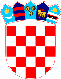 REPUBLIKA HRVATSKAVUKOVARSKO-SRIJEMSKA ŽUPANIJA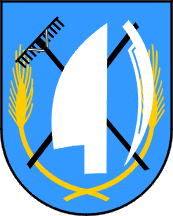 OPĆINA TOVARNIKNAČELNIK OPĆINEKLASA: 400-02/23-01/01URBROJ:2196-28-01-23-6Tovarnik, 31.12.2023.Bilješke uz financijska izvješćaZapisnik financijske imovine na dan popisa 31.12.2023. god.Ukupna novčana sredstva 31.12.2023. godine iznose 197.413,05 EUR.Ukupna potraživanja 31.12.2023. godine iznose  639.272,10 EUR.Bilješke uz obrazac PR-RASUkupno ostvareni prihodi u 2023. godini iznose 2.332.749,39 euraPrihodi od poreza = 492.771,42 euraPrihodi od poreza na imovinu = 32.320,92 euraPorezi na robu i usluge = 7.951,72 euraPomoći iz inozemstva i od subjekata unutar općeg proračuna = 965.460,37 euraPomoći od međunarodnih organizacija te institucija i tijela EU = 21.519,84 euraPomoći proračunu iz drugih proračuna i izvanproračunskim korisnicima = 793.929,46 euraPomoći od izvanproračunskih korisnika = 7.443,19 euraPomoći temeljem prijenosa EU sredstava = 142.567,88 euraPrihodi od imovine = 719.392,87 euraPrihodi od financijske imovine = 142,50 euraPrihodi od nefinancijske imovine = 719.250,37 euraPrihodi od upravnih i administrativnih pristojbi, pristojbi po posebnim propisima i naknada = 150.836,73 euraPrihodi po posebnim propisima = 92.828,31 euraKomunalni doprinosi i naknade = 33.456,09 euraPrihodi od prodaje proizvoda i robe te pruženih usluga, prihodi od donacija te povrati po protestiranim jamstvima = 4.288,00 euraUkupno ostvareni rashodi poslovanja u 2023. godini iznose 2.125.875,47 euraRashodi za zaposlene = 434.710,36 euraPlaće = 347.942,35 euraDoprinosi na plaće = 56.528,70 euraMaterijalni rashodi = 681.824,44 euraRashodi za materijal i energiju = 135.815,40 euraRashodi za usluge = 273.458,46 euraOstali nespomenuti rashodi poslovanja = 245.431,51 euraFinancijski rashodi = 3.031,79 euraSubvencije = 120.693,62 eura, a odnose se na potpore poduzetnicima s područja Općine Tovarnik te potpore za razvoj poljoprivrede na području Općine TovarnikPomoći dane u inozemstvo i unutar općeg proračuna = 192.709,62 euraPomoć proračunskom korisniku (Dječji vrtić Palčić) = 13.935,89 euraOstale naknade građanima i kućanstvima iz proračuna = 422.849,38 eura, a odnosi se na stipendije i školarine, sufinanciranje prijevoza školske djece; jednokratne i višekratne potpore za novorođenu djecu; sufinanciranje kupnje prve nekretnine; jednokratne pomoći; plaćanje dijela troškova stanovanjaOstali rashodi - tekuće i kapitalne donacije (vjerskim organizacijama, športskim, kulturnim i ostalim udrugama) = 270.056,26 eura, a odnosi se na prijenos sredstava vjerskim zajednicama; financiranje DVD-a; prijenos Gorskoj službi po ugovoru; prijenos Crvenom križu; prijenosi za borbu protiv droge i alkohola; prijenos sredstava školama (Ilača i Tovarnik); financiranje rada Razvojne agencije TINTL; služba zaštite i spašavanjaTekuće donacije = 209.314,57 euraKazne, penali i naknade štete = 60.741,69 eura, a odnose se na naknadu šteta uzrokovanih olujnim i orkanskim vjetrom Višak prihoda poslovanja u 2023. godini iznosi 206.873,92 eura.Bilješke uz obrazac OBVEZEstanje nedospjelih obveza na dan 31.12.2023. godine iznosi 225.272,72 eura, a odnose se na:obveze za zaposlene (22.859,34 eura), obveze za materijalne rashode (45.730,88 eura), obveze za ostale financijske rashode (382,18 eura), obveze za subvencije (70.576,98 eura), obveze za naknade građanima i kućanstvima (719,63 eura), obveze za kazne, naknade šteta i kapitalne pomoći (28.606,77 eura), ostale tekuće obveze (55.396,94 eura),obveze za nabavu nefinancijske imovine (1.000,00 eura)Bilješke uz bilancustanje ukupne imovine Općine Tovarnik na dan 31.12.2023. godine iznosi 6.503.271,17 eurastanje novca u banci i blagajni na dan 31.12.2023. godine iznosi 197.413,05 eurastanje dionica i udjela u glavnici trgovačkih društava iznosi 517.937,49 euraBilješke uz izvještaj o promjenama u vrijednosti i obujmu imovine obvezaneproizvedena dugotrajna imovina = 2.017,39 eura, a odnosi se na prodaju građevinskog zemljišta k.č.br. 2259 k.o. Tovarnikproizvedena dugotrajna imovina = 21.179,73 eura, a odnosi se na prodaju 1/11 suvlasničkog dijela Općine Tovarnik nad nekretninom u Savudriji                                                                                                                                         Bilješke sastavila					                                                                                                                                       Ivana Katalenić,Referent za računovodstvo i financije